PRESSEMITTEILUNG29.6.2018Handwerk und Hersteller tagen gemeinsam in SchlierbachDie Innungen Nord- und Südbayern besuchen elero                                                         Schlierbach/Stuttgart – Am 29.6.2018 freute sich das ganze elero Team auf Besucher aus Bayern. Um die vierzig Unternehmerinnen und Unternehmer im Rollladen- und Jalousiebau waren der Einladung des Antriebsherstellers ins neue elero Werk nach Schlierbach gefolgt. Geschäftsführer Enzo Viola hieß die Gäste willkommen und betonte, wie wichtig der enge Kontakt zwischen Handwerk und Hersteller für eine erfolgreiche Marktbearbeitung sei. In einem Rundgang durch die Produktion konnten die Teilnehmer die Montage und Qualitätsprüfung von Jalousie- und Rohrantrieben in der elero „Focussed Factory“ erleben. Markus Peyrick, Vertriebsleiter Handwerk, gab danach Tipps zum emotionalen Verkaufen. Dabei komme es darauf an, den Gesprächspartner und potentiellen Kunden innerhalb kürzester Zeit einer Persönlichkeitstypologie zuzuordnen. Um dann bei der Beratung eine persönliche Ebene zu finden, die es erlaube, genau abgestimmte Nutzenargumente zu platzieren. „So stellt man eine Beziehung her, verkauft emotional und redet nicht nur über den Preis“, erläuterte Peyrick. Nach weiteren interessanten Fachthemen rund um den Sonnenschutzmarkt konnten Besucher und Gastgeber einem abwechslungsreichen Abendprogramm entgegenblicken. Ziel war der Hohenneuffen, dessen Felsmassiv weithin sichtbar am Albtrauf aufragt. Ein kleiner Fußmarsch brachte die Gruppe bei strahlendem Wetter zur Burg. Im Hof der mittelalterlichen Ruine wurde schließlich zünftig gegessen, getrunken und gefeiert - umgeben von Spielleuten, Minnesängern und Gauklern. Dank des milden Abends hatten Gäste und elero Team genügend Zeit, um sich auszutauschen.Georg Braun, Obermeister der Innung Nordbayern, bedankte sich im Namen aller Gäste bei Enzo Viola für die gute Betreuung und die gelungene Veranstaltung, die für die Innungsmitglieder von großem Interesse war. Zeichen Fließtext (ohne Abbinder, inkl. Leerzeichen): 1.981Über EleroElero, mit Sitz in Schlierbach bei Stuttgart, ist einer der weltweit größten Hersteller von elektrischen Antrieben und Steuerungen für Rollläden, Sonnenschutzanlagen und Rolltore. Ein zweiter Geschäftsbereich beschäftigt sich mit der Entwicklung und Fertigung von elektrischen Linearantrieben. Das Unternehmen beschäftigt weltweit 430 Mitarbeiter und hat im Jahr 2016 einen Umsatz von 75 Mio. Euro erzielt. Der Antriebshersteller ist eine hundertprozentige Tochter und eigenständige Premiummarke für Screen-Automatisierungslösungen in der italienischen Nice Group.Bildmaterial: 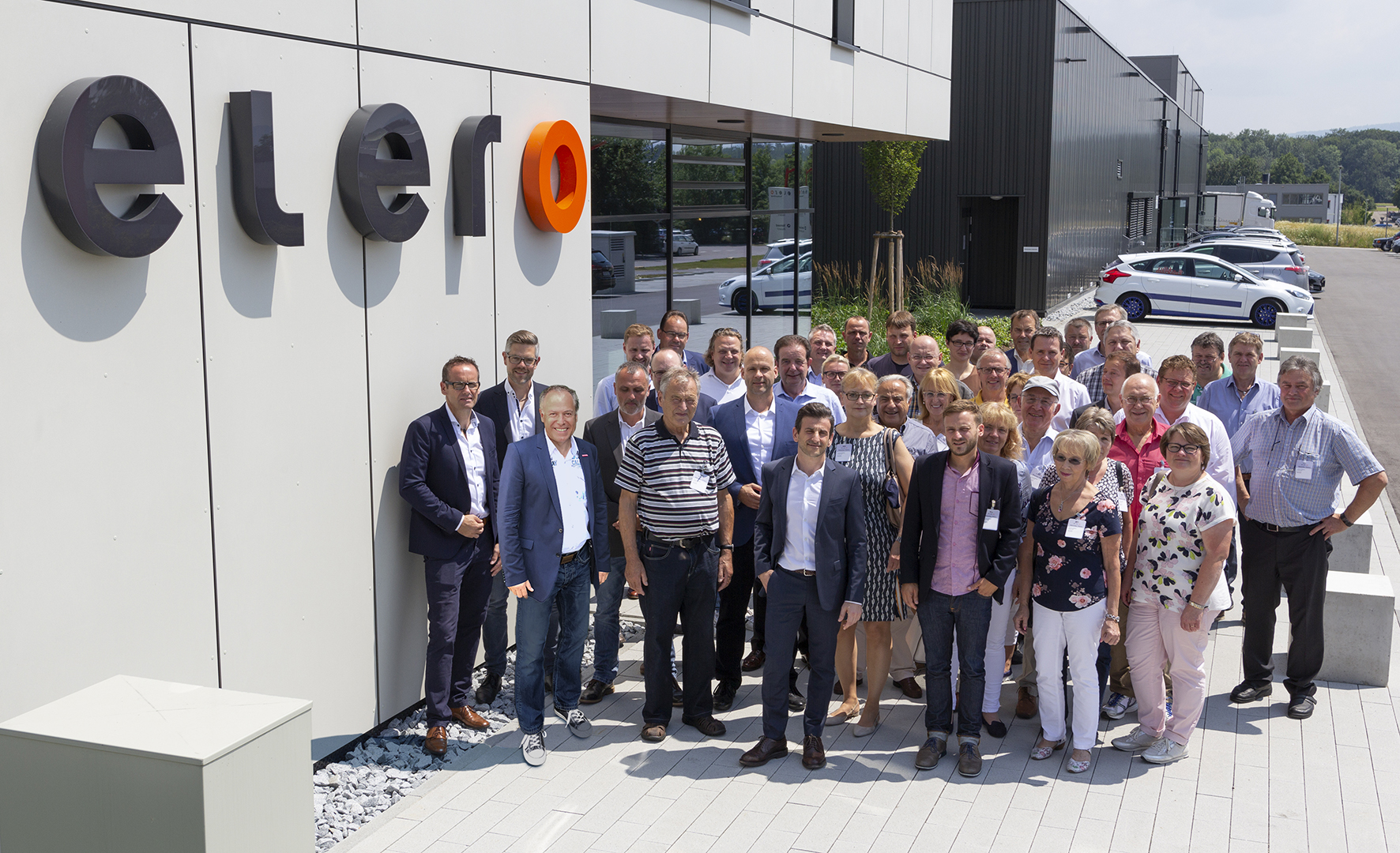 Foto: elero GmbHRund vierzig Mitglieder der Innungen Nord- und Südbayern informierten sich über das neue elero Werk in Schlierbach.Text und Fotos dieser Pressemitteilung stehen für Sie unter presseportal.brandrevier.com/elero zum Download bereit.
Kontakt: 
Inge Rappold Tel: +49 7021 9539-100Mail: inge.rappold@elero.deelero GmbHMaybachstraße 3073278 SchlierbachRedaktion:
Tobias NazemiTel: +49 201 8742 9311Mail: nazemi@brandrevier.comBrandrevier GmbH
Gemarkenstr. 138a
45147 Essen